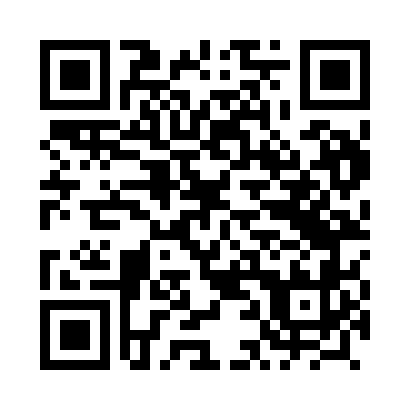 Prayer times for Lasochy, PolandMon 1 Apr 2024 - Tue 30 Apr 2024High Latitude Method: Angle Based RulePrayer Calculation Method: Muslim World LeagueAsar Calculation Method: HanafiPrayer times provided by https://www.salahtimes.comDateDayFajrSunriseDhuhrAsrMaghribIsha1Mon4:076:0312:314:587:008:482Tue4:046:0012:304:597:018:503Wed4:025:5812:305:017:038:524Thu3:595:5612:305:027:058:555Fri3:565:5412:305:037:068:576Sat3:535:5212:295:047:088:597Sun3:515:4912:295:057:099:018Mon3:485:4712:295:067:119:039Tue3:455:4512:285:077:139:0510Wed3:425:4312:285:087:149:0811Thu3:395:4112:285:097:169:1012Fri3:365:3912:285:117:179:1213Sat3:345:3712:275:127:199:1414Sun3:315:3512:275:137:219:1715Mon3:285:3312:275:147:229:1916Tue3:255:3012:275:157:249:2117Wed3:225:2812:265:167:259:2418Thu3:195:2612:265:177:279:2619Fri3:165:2412:265:187:299:2920Sat3:135:2212:265:197:309:3121Sun3:105:2012:265:207:329:3422Mon3:075:1812:255:217:339:3623Tue3:045:1612:255:227:359:3924Wed3:015:1412:255:237:379:4125Thu2:585:1212:255:247:389:4426Fri2:555:1112:255:257:409:4627Sat2:515:0912:255:267:419:4928Sun2:485:0712:245:277:439:5229Mon2:455:0512:245:287:449:5530Tue2:425:0312:245:297:469:57